Turistické Slovácko na jednom místě. Vzniká databáze cestovního ruchuJedinečnou šanci stát se součástí jednotné databáze cestovního ruchu na Slovácku mají nyní podnikatelé v cestovním ruchu okresu Hodonín a podlužácké části Břeclavska. Shromažďování dat začalo už na konci minulého roku pokračuje v roce 2018. Podnikatelé k pasportizaci mohou využít velmi jednoduchý formulář, který je navede a vše potřebné se zeptá. Odkaz na něj je možné si najít na webu MAS Dolní Morava. Data shromažďuje na Hodonínsku, Kyjovsku, Veselsku a Podluží působící Turistická asociace Slovácko. Informace se stanou součástí populárního webu Slovácko.cz, který letos čeká velká rekonstrukce. Turistická asociace Slovácko, z.s. vznikla v loňském roce, aby vytvořila destinační management pro okres Hodonín s cílem jednotné propagace cestovního ruchu. Založily ji místní akční skupiny, mikroregiony a také podnikatelé. Hlavním posláním asociace je podílet se na společné organizaci cestovního ruchu vycházející z historického, kulturního a přírodního dědictví kraje, a tak přispět k ekonomickému rozvoji místních komunit a kvality života místních obyvatel.Zdeněk ŠmýdKoordinátor cestovního ruchu Turistické asociace Slovácko, z.s.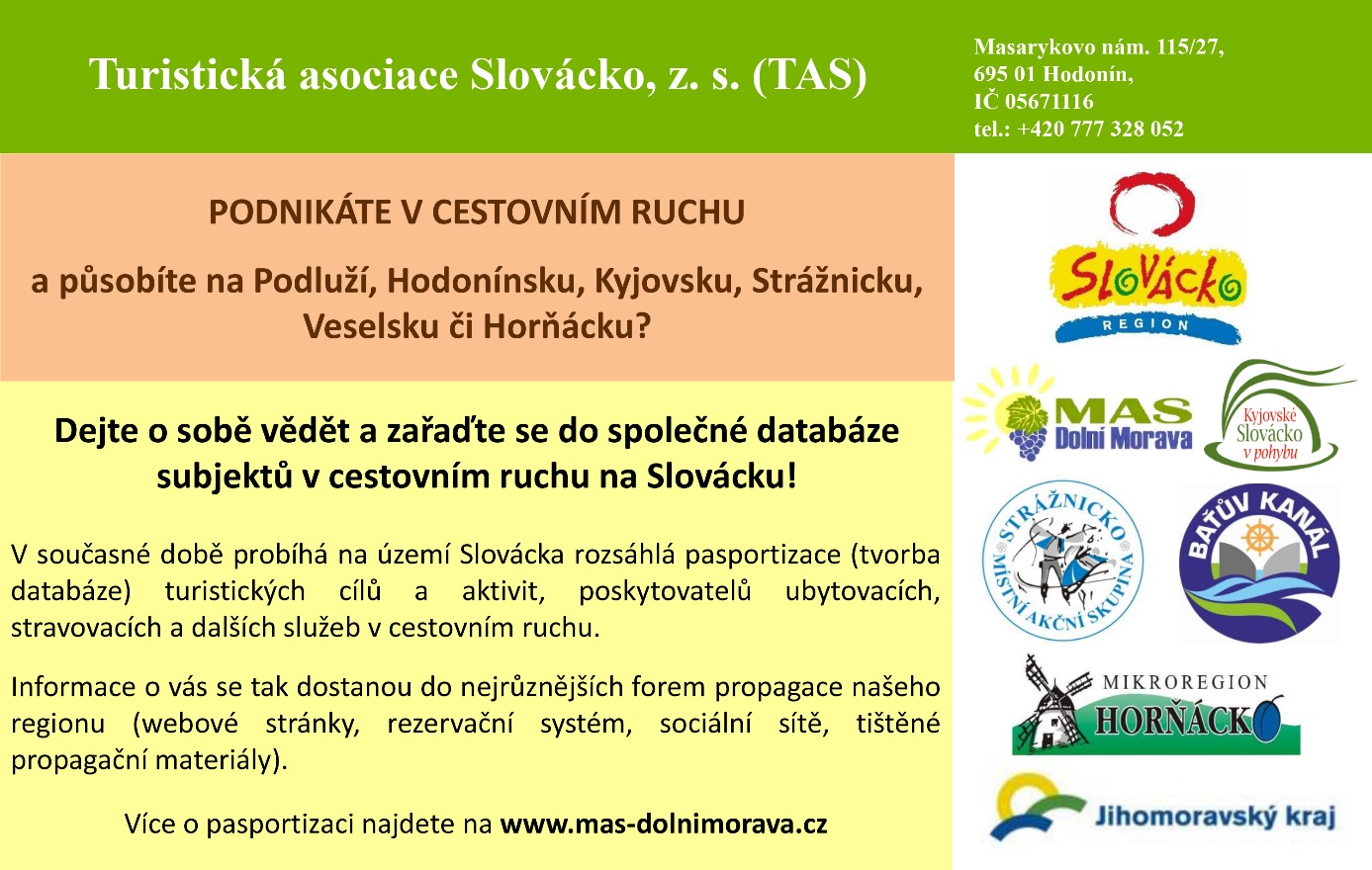 